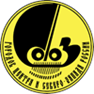 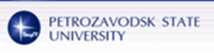 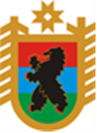 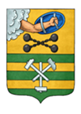 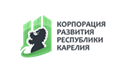 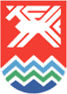 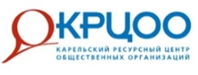 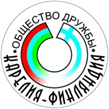 Международный семинар «Россия и Финляндия: опыт и возможности приграничного сотрудничества»Петрозаводск 2-3 ноября 2017 г. Программа2 ноября, четверг Круглый стол «Возможности бизнес-сотрудничества»Место проведения: «Точка кипения» (пр. Ленина, 31)13.30-14.00	регистрация участников	14.00-14.15	открытие семинара, приветствияВыступления:14.15-14.30	Карелия: точки роста Ольга Волкова, 1-й заместитель генерального директора АО «Корпорация развития Республики Карелия» 14.30-15.00	Возможности в ЙоэнсууМатти Вуоярви, ТПП Северной Карелии15.00-15.20	Центр поддержки экспорта: перспективы развития бизнес-связей Людмила Арнаутова, заместитель генерального директора АО «Корпорация развития Республики Карелия»15.20-15.50 Развитие трансграничных деловых связейПекка Нуутинен, директор и Степан Тиркконен, Агентство регионального развития Йоэнсуу Josek oy 15.50-16.10	перерыв16.10-17.10	Презентации карельских и финских компаний:- MB Barbell (производство уличных тренажеров)- ООО «Инвест групп» (лесо-экспортный завод)- ООО «Карельский сухарник» (производство изделий из сухостоя)- Петрозаводскмаш- Duetto-Kaluste oy (мебельные изделия)- Lestroika oy (пиломатериалы, изделия из дерева)17.10-17.30	В2В  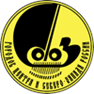 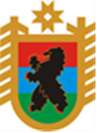 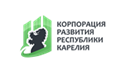 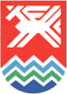 Международный семинар «Россия и Финляндия: опыт и возможности приграничного сотрудничества»Петрозаводск 2-3 ноября 2017 г.3 ноября, пятница Круглый стол «Опыт общественного участия в развитии территорий и сотрудничества России и Финляндии»Место проведения: Зал ИЯЛИ КарНЦ РАН (ул. Пушкинская, 11)9.30-10.00	регистрация участников10.00		открытие семинара, приветствия10.30-11.00	Социологический опрос «Финляндия глазами жителей РК»: первые итогиИрина Милюкова, Ирина Такала, Константин Терентьев, ИИПиСН ПетрГУ 11.00-11.30	Регион Северная Карелия и национальная реформа в Финляндии  Сеппо Эскелинен, председатель Городского правления Йоэнсуу 11.30-11.50	перерыв11.50-12.20	Город Йоэнсуу: актуализация направлений развития  		Кари Карьялайнен, мэр г. Йоэнсуу12.20-12.35	Новая стратегия Йоэнсуу Янна Пуумалайнен, директор по стратегическому развитию Йоэнсуу12.35-12.50 	Общественное участие в развитии муниципалитетов: опыт Карелии Елена Черненкова, ИИПиСН ПетрГУ12.50-13.10	Народная дипломатия и приграничное сотрудничество России и ФинляндииЕкатерина Шлапеко, Институт экономики КарНЦ РАННаталья Лаврушина, Администрация Петрозаводского городского округа13.10-14.10	Панельная дискуссия «Роль народной дипломатии в развитии сотрудничества» Участвуют: Валерий Шлямин, д.э.н., Торговый представитель России в Финляндии (2003-2017), эксперт Российского Совета по международным деламНиколай Оськин, генеральный директор НП «Карельский ресурсный Центробщественных организаций»  Даниэль Марценюк, врио Представителя МИД РФ в ПетрозаводскеТатьяна Клеерова, председатель Международного Консультативного комитетафинно-угорских народов и председатель Совета уполномоченных VIII съезда кареловРеспублики КарелияСеппо Эскелинен, председатель Городского правления Йоэнсуу  Анни Ярвинен, член Городского правления Йоэнсуу	14.15-14.20	подведение итогов 